Publicado en Madrid el 12/12/2023 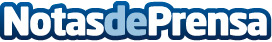 EMPHASIS, proyecto de I+D para extraer, entender y estructurar datos de textos y voz a través de Inteligencia ArtificialSEGULA Technologies participa en el proyecto de I+D EMPHASIS que utiliza IA, en concreto NLP (tratamiento del lenguaje natural) para la extracción de información y datos. EMPHASIS permite extraer, entender y estructurar datos de un texto o de un audio de manera automáticaDatos de contacto:axicomaxicom916611737Nota de prensa publicada en: https://www.notasdeprensa.es/emphasis-proyecto-de-i-d-para-extraer-entender_1 Categorias: Inteligencia Artificial y Robótica Investigación Científica Construcción y Materiales Digital http://www.notasdeprensa.es